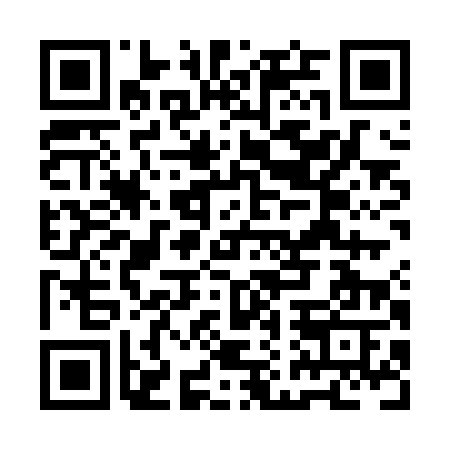 Prayer times for Domaine-des-Hauts-Bois, Quebec, CanadaWed 1 May 2024 - Fri 31 May 2024High Latitude Method: Angle Based RulePrayer Calculation Method: Islamic Society of North AmericaAsar Calculation Method: HanafiPrayer times provided by https://www.salahtimes.comDateDayFajrSunriseDhuhrAsrMaghribIsha1Wed4:055:4012:505:518:019:372Thu4:025:3912:505:528:029:393Fri4:005:3712:505:538:039:414Sat3:585:3612:505:548:059:435Sun3:565:3512:505:548:069:446Mon3:555:3312:505:558:079:467Tue3:535:3212:505:568:089:488Wed3:515:3012:505:578:109:509Thu3:495:2912:505:578:119:5210Fri3:475:2812:505:588:129:5311Sat3:455:2712:505:598:139:5512Sun3:435:2512:505:598:159:5713Mon3:415:2412:506:008:169:5914Tue3:405:2312:506:018:1710:0115Wed3:385:2212:506:028:1810:0316Thu3:365:2112:506:028:1910:0417Fri3:345:2012:506:038:2010:0618Sat3:335:1912:506:048:2110:0819Sun3:315:1812:506:048:2310:1020Mon3:295:1712:506:058:2410:1121Tue3:285:1612:506:058:2510:1322Wed3:265:1512:506:068:2610:1523Thu3:255:1412:506:078:2710:1624Fri3:235:1312:506:078:2810:1825Sat3:225:1212:506:088:2910:2026Sun3:205:1112:506:098:3010:2127Mon3:195:1112:516:098:3110:2328Tue3:185:1012:516:108:3210:2429Wed3:175:0912:516:108:3310:2630Thu3:155:0912:516:118:3410:2731Fri3:145:0812:516:118:3510:29